podľa čl. 13 nariadenia Európskeho parlamentu a Rady (EÚ) 2016/679 o ochrane fyzických osôb pri spracúvaní osobných údajov a o voľnom pohybe takýchto údajov (ďalej len „Nariadenie“) v súlade s§ 19 zákona č. 18/2018 Z. z. o ochrane osobných údajov (ďalej len „zákon“).Vážený zamestnanec, tento dokument slúži na poskytnutie Vám základných informácií o tom prečo zbierame Vaše osobné údaje, jedine za akým účelom ich môžeme použiť, komu ich poskytneme ako i ďalšie potrebné informácie vyplývajúce z právnych predpisov v oblasti ochrany osobných údajov. V prípade nejasností nás neváhajte kontaktovať na nižšie uvedených kontaktoch. PREVÁDZKOVATEĽ: Názov prevádzkovateľa: Združenie príbuzných a priateľov duševne chorých OPORA G+NSídlo: Kraskova 3, 979 01 Rimavská SobotaIČO:  37 830 601Kontaktné údaje Prevádzkovateľa:  Kontaktná osoba: Elena Lacko Martinovičová0908 551 585     opora@opora.sk	   Kraskova 3, 979 01 Rimavská Sobota   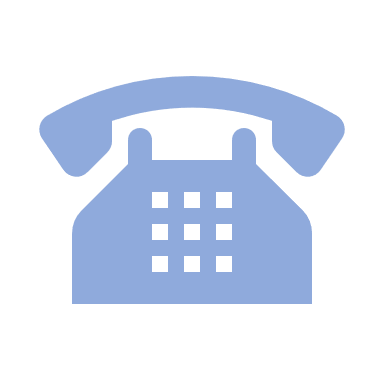 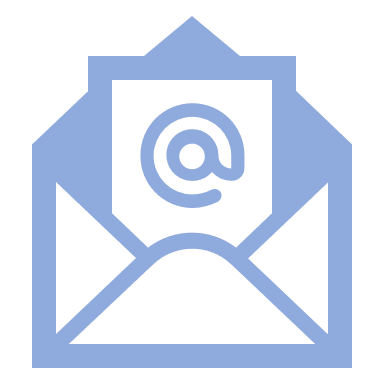 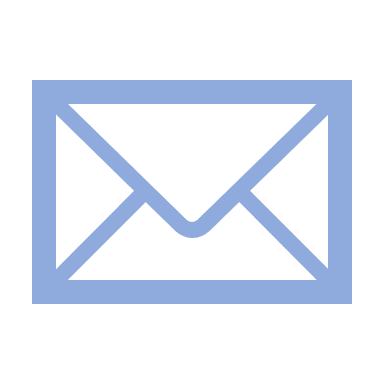 Dotknutou osobou je fyzická osoba, ktorej osobné údaje spracúvame, najmä, nie však výlučne sú to zamestnanci a klienti. Takéto dotknuté osoby, o ktorých sú spracúvané osobné údaje v našich informačných systémoch pre konkrétne vymedzené účely disponujú právami, ktoré si môžu uplatniť písomne alebo elektronicky u kontaktnej osoby prevádzkovateľa. Dotknutá osoba ste VY. Právo na prístup k osobným údajomt.j. právo získať od kompetentnej osoby potvrdenie o tom, či dochádza k spracúvaniu osobných údajov dotknutej osoby, ktorá svoje právo uplatnila, ako aj právo získať prístup k týmto údajom. Ako dotknutá osoba máte nárok na prístup k informáciám o: účeloch spracúvania, kategórii dotknutých osobných údajov, okruhu príjemcov, o dobe spracúvania a uchovávania, o postupe v každom automatickom spracúvaní, prípadne o následkoch takéhoto spracúvania a i. (čl. 15 Nariadenia). Ako prevádzkovateľ máme právo použiť všetky primerané opatrenia na overenie totožnosti dotknutej osoby, ktorá žiada o prístup k údajom, najmä v súvislosti s online službami  a identifikátormi. Na základe žiadosti dotknutej osoby vystaví prevádzkovateľ potvrdenie o tom, či sa spracúvajú osobné údaje dotknutej osoby, ktoré sa jej týkajú. Pokiaľ prevádzkovateľ tieto údaje spracúva, vystaví na základe žiadosti kópiu týchto osobných údajov dotknutej osoby. Vystavenie prvej kópie je bezplatné. Za akékoľvek ďalšie kópie, o ktoré osoba požiada, bude prevádzkovateľ účtovať poplatok zodpovedajúci administratívnym nákladom, ktoré mu s vystavením kópie vzniknú. Pokiaľ osoba požiada o informácie formou elektronických prostriedkov, budú jej poskytnuté v bežne používanej elektronickej podobe, a to formou e-mailu, pokiaľ nepožiada o iný spôsob.Právo na obmedzenie spracúvania je možné uplatniť, ak ako dotknutá osoba napadnete správnosť osobných údajov a ostatných náležitostí v zmysle článku 18, recitálu 67 Nariadenia, a to formou dočasného presunutia vybraných osobných údajov do iného systému spracúvania, zamedzenia prístupu používateľov k vybraných osobným údajov alebo dočasné odstránenie spracúvania.Právo na opravu pokiaľ o nej prevádzkovateľ eviduje nesprávne osobné údaje. Zároveň má dotknutá osoba právo na doplnenie neúplných osobných údajov. Prevádzkovateľ vykoná opravu, prípadne doplnenie osobných údajov bez zbytočného odkladu po tom, čo ho dotknutá osoba požiada. Právo na výmaz „zabudnutie“ tých osobných údajov, ktoré sa jej /dotknutej osoby/ týkajú. Toto právo dotknutej osoby je však vzhľadom na svoju povahu a závažnosť obmedzené stanovením ďalších predpokladov, t.j. prevádzkovateľ bez zbytočného odkladu po uplatnení tohto práva dotknutou osobou vymaže osobné údaje, ak je splnený niektorý z nasledujúcich predpokladov:  a) osobné údaje už nie sú potrebné na účely, na ktoré sa získavali alebo inak spracúvali; b) dotknutá osoba odvolá súhlas, na základe ktorého sa spracúvanie vykonáva; c) dotknutá osoba namieta voči spracúvaniu osobných údajov; d)osobné údaje sa spracúvali nezákonne; e) je dôvodom pre výmaz splnenie povinnosti zákona, osobitného predpisu alebo medzinárodnej zmluvy, ktorou je Slovenská republika viazaná, alebo f) osobné údaje sa získavali v súvislosti s ponukou služieb informačnej spoločnosti osobe mladšej ako 16 rokov. Dotknutá osoba nebude mať právo na výmaz osobných údajov za predpokladu, že je ich spracúvanie potrebné:  a) na uplatnenie práva na slobodu prejavu a na informácie; b) na splnenie povinnosti podľa zákona, osobitného predpisu alebo medzinárodnej zmluvy, ktorou je Slovenská republika viazaná, alebo na splnenie úlohy realizovanej vo verejnom záujme alebo pri výkone verejnej moci zverenej prevádzkovateľovi; c) z dôvodov verejného záujmu v oblasti verejného zdravia; d) na účely archivácie vo verejnom záujme, na účely vedeckého alebo historického výskumu či na štatistické účely, pokiaľ je pravdepodobné, že právo na výmaz znemožní alebo závažným spôsobom sťaží dosiahnutie cieľov takéhoto spracúvania, alebo e) na preukazovanie, uplatňovanie alebo obhajovanie právnych nárokov.Prevádzkovateľ vykoná výmaz osobných údajov dotknutých osôb na základe žiadosti, a to bez zbytočného odkladu po tom, čo vyhodnotí, že žiadosť dotknutej osoby je dôvodná. Právo podať návrh na začatie konania Dotknutá osoba má právo podať návrh na začatie konania Úradu na ochranu osobných údajov Slovenskej republiky, pokiaľ sa domnieva, že boli porušené jej práva v oblasti ochrany osobných údajov. Právo namietať Dotknutá osoba má právo kedykoľvek namietať voči spracúvaniu jej osobných údajov z dôvodov týkajúcich sa jej konkrétnej situácie. Môže namietať spracúvanie jej osobných údajov na základe a)právneho titulu plnenia úloh realizovaných vo verejnom záujme alebo pri výkone verejnej moci, alebo z právneho titulu oprávneného záujmu prevádzkovateľa; b)spracúvania osobných údajov na účely priameho marketingu; c)spracovania na účely vedeckého či historického výskumu alebo na štatistické účely. Doručenú námietku v primeranom čase posúdime. V tomto prípade nesmieme ďalej spracúvať osobné údaje, ak nepreukážeme nevyhnutné oprávnené záujmy na spracúvanie osobných údajov, ktoré prevažujú nad právami alebo záujmami dotknutej osoby, alebo dôvody na uplatnenie právneho nároku.Právo na prenosnosť osobných údajovako dotknutá osoba máte právo, aby osobné údaje, ktoré ste poskytla prevádzkovateľovi, preniesol ďalšiemu prevádzkovateľovi v bežne používateľnom a strojovo čitateľnom formáte za predpokladu, že osobné údaje boli získané na základe súhlasu dotknutej osoby alebo na základe zmluvy a ich spracovanie prebieha formou automatizovaných prostriedkov.Ďalšie informácie: - Účelom spracúvania osobných údajov je dôvod, pre ktorý prevádzkovateľ spracúva osobné údaje dotknutých osôb v informačných systémoch na konkrétne určených právnych základoch. Každé spracúvanie osobných údajov je založené na konkrétnom právnom základe a za konkrétne určeným, oprávneným a výslovne uvedeným účelom. - Za účelom maximálnej ochrany Vašich osobných údajov sme ako Prevádzkovateľ prijali primerané personálne, organizačné i technické opatrenia. Našim cieľom je v čo najväčšej miere zabrániť, resp. znížiť riziko úniku, zneužitia, zverejnenia alebo iného použitia Vašich osobných údajov. V prípade, ak by nastala skutočnosť, ktorá pravdepodobne povedie k vysokému riziku pre práva a slobody fyzických osôb, ako dotknutá osoba budete bezodkladne kontaktovaná (čl. 34 Nariadenia).- V záujme zachovania zásad spracúvania osobných údajov, ktoré ustanovuje Nariadenie, ako aj zákon, najmä zásady minimalizácie osobných údajov, požadujeme od Vás ako od dotknutej osoby iba tie osobné údaje, ktoré nevyhnutnou zákonnou alebo zmluvnou požiadavkou pre naplnenie účelu ich spracúvania. Upozorňujeme Vás, že neposkytnutie týchto povinných údajov nevyhnutných na uzatvorenie zmluvy môže mať za následok neuzavretie zmluvného vzťahu.Účely spracúvania, právny základ, kategórie príjemcov, doba uchovávania, info o cezhraničnom prenose, kategórie dotknutých osôb a informácie o automatizovanom rozhodovaní vrátane profilovania rozdelené podľa jednotlivých informačných systémov: 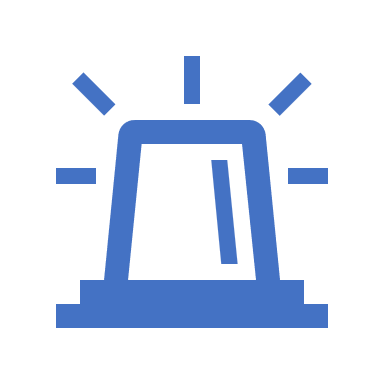 UPOZORNENIE Týmto oboznamujeme a upozorňujeme zamestnancov o nasledovnom v súvislosti so zmenou právnych predpisov v oblasti ochrany osobných údajov o nasledovnom: prípadné ustanovenia pracovnoprávnych dokumentov, pracovných zmlúv a/alebo ich dodatkov upravujúce spracúvanie osobných údajov zamestnancov sa nebudú ďalej uplatňovať a jediné zásady spracúvania osobných údajov zamestnancov sa uvádzajú v tomto dokumente. O akýchkoľvek zmenách/doplneniach bude zamestnanec vhodným spôsobom upovedomený. Všetky predchádzajúce dojednania, ustanovenia a zásady spracúvania osobných údajov zamestnancov za účelom plnenia pracovnoprávnych povinností vyplývajúcich z pracovnoprávnych vzťahov sú nahrádzané novými pravidlami a zásadami uvedenými v tomto dokumente. Zamestnávateľ za účelom zamedzenia administratívnej náročnosti nebude u každého zamestnanca pripravovať dodatok k pracovnej zmluve, ktorej predmetom by boli zásady spracúvania osobných údajov s ohľadom na zmenu podmienok požadovaných predpismi. Zamestnanec však musí byť o týchto skutočnostiach riadne poučený,  ku čomu slúži toto predmetné oboznámenie. Verifikácia riadneho poučenia podpisom zamestnanca nepredstavuje súhlas s týmito zásadami. Podpisom prezenčnej listiny zamestnanec potvrdzuje, že si dokument riadne prečítal a všetkým informáciám v ňom uvedeným porozumel. Na v minulosti udelené súhlasy zamestnancov so spracúvaním ich osobných údajov za účelom plnenia povinností vyplývajúcich z pracovnoprávnych vzťahov, u ktorých za súčasnej legislatívy je právnym základom základ odlišný od súhlasu dotknutej osoby nebudeme ďalej prihliadať a spracúvanie osobných údajov považujeme za založené na právnom základe uvedenom v tomto oznámení. Vyššie spomínané sa neuplatní pre také spracúvanie osobných údajov, ktoré i v súčasnosti je založené na právnom základe – súhlas dotknutej osoby.  PERSONÁLNA A MZDOVÁ AGENDA ZAMESTNANCOVPERSONÁLNA A MZDOVÁ AGENDA ZAMESTNANCOVPERSONÁLNA A MZDOVÁ AGENDA ZAMESTNANCOVPERSONÁLNA A MZDOVÁ AGENDA ZAMESTNANCOVÚčel spracúvania osobných údajovPlnenie povinností zamestnávateľa súvisiacich s pracovným pomerom alebo obdobným vzťahom (napríklad na základe dohôd o prácach vykonávaných mimo pracovného pomeru) vrátane predzmluvných vzťahov, najmä nie však výlučne:Výber zamestnancovPlnenie povinností zamestnávateľa súvisiacich s pracovnoprávnym vzťahom a obdobným vzťahomplnenie povinností zamestnávateľa voči sociálnej poisťovniplnenie povinností zamestnávateľa voči zdravotnej poisťovniplnenie povinností zamestnávateľa na úseku BOZP, ochrany pred požiarmi a pracovnej zdravotnej službyplnenie daňových povinností zamestnávateľamzdová politika zamestnávateľaevidencia dochádzky prostredníctvom dochádzkových karietevidencia výstupov z lekárskych preventívnych prehliadok vo vzťahu k práci zamestnancov za účelom naplnenia povinností vyplývajúcich z predpisov v oblasti ochrany zdravia Plnenie povinností zamestnávateľa súvisiacich s pracovným pomerom alebo obdobným vzťahom (napríklad na základe dohôd o prácach vykonávaných mimo pracovného pomeru) vrátane predzmluvných vzťahov, najmä nie však výlučne:Výber zamestnancovPlnenie povinností zamestnávateľa súvisiacich s pracovnoprávnym vzťahom a obdobným vzťahomplnenie povinností zamestnávateľa voči sociálnej poisťovniplnenie povinností zamestnávateľa voči zdravotnej poisťovniplnenie povinností zamestnávateľa na úseku BOZP, ochrany pred požiarmi a pracovnej zdravotnej službyplnenie daňových povinností zamestnávateľamzdová politika zamestnávateľaevidencia dochádzky prostredníctvom dochádzkových karietevidencia výstupov z lekárskych preventívnych prehliadok vo vzťahu k práci zamestnancov za účelom naplnenia povinností vyplývajúcich z predpisov v oblasti ochrany zdravia Plnenie povinností zamestnávateľa súvisiacich s pracovným pomerom alebo obdobným vzťahom (napríklad na základe dohôd o prácach vykonávaných mimo pracovného pomeru) vrátane predzmluvných vzťahov, najmä nie však výlučne:Výber zamestnancovPlnenie povinností zamestnávateľa súvisiacich s pracovnoprávnym vzťahom a obdobným vzťahomplnenie povinností zamestnávateľa voči sociálnej poisťovniplnenie povinností zamestnávateľa voči zdravotnej poisťovniplnenie povinností zamestnávateľa na úseku BOZP, ochrany pred požiarmi a pracovnej zdravotnej službyplnenie daňových povinností zamestnávateľamzdová politika zamestnávateľaevidencia dochádzky prostredníctvom dochádzkových karietevidencia výstupov z lekárskych preventívnych prehliadok vo vzťahu k práci zamestnancov za účelom naplnenia povinností vyplývajúcich z predpisov v oblasti ochrany zdravia Právny základÚstava Slovenskej republiky, zákon č. 82/2005 Z. z. o nelegálnej práci a nelegálnom zamestnávaní v znení neskorších predpisov, zákon č. 245/2008 Z. z. o výchove a vzdelávaní (Školský zákon) a o zmene a doplnení niektorých zákonov v znení neskorších predpisov, zákon č. 18/2018 Z. z. o ochrane osobných údajov a o zmene a doplnení niektorých zákonov, zákon č. 317/2009 Z. z. o pedagogických zamestnancoch a odborných zamestnancoch a o zmene a doplnení niektorých zákonov.Ústava Slovenskej republiky, zákon č. 82/2005 Z. z. o nelegálnej práci a nelegálnom zamestnávaní v znení neskorších predpisov, zákon č. 245/2008 Z. z. o výchove a vzdelávaní (Školský zákon) a o zmene a doplnení niektorých zákonov v znení neskorších predpisov, zákon č. 18/2018 Z. z. o ochrane osobných údajov a o zmene a doplnení niektorých zákonov, zákon č. 317/2009 Z. z. o pedagogických zamestnancoch a odborných zamestnancoch a o zmene a doplnení niektorých zákonov.Ústava Slovenskej republiky, zákon č. 82/2005 Z. z. o nelegálnej práci a nelegálnom zamestnávaní v znení neskorších predpisov, zákon č. 245/2008 Z. z. o výchove a vzdelávaní (Školský zákon) a o zmene a doplnení niektorých zákonov v znení neskorších predpisov, zákon č. 18/2018 Z. z. o ochrane osobných údajov a o zmene a doplnení niektorých zákonov, zákon č. 317/2009 Z. z. o pedagogických zamestnancoch a odborných zamestnancoch a o zmene a doplnení niektorých zákonov.Právny základVýber zamestnancov zákon č. 311/2001 Z. z. Zákonník práce v znení neskorších predpisov
zákon č. 55/2017 Z. z. o štátnej službe a o zmene a doplnení niektorých zákonov
zákon č. 552/2003 Z. z. o výkone práce vo verejnom záujme v znení neskorších predpisovzákon č. 311/2001 Z. z. Zákonník práce v znení neskorších predpisov
zákon č. 55/2017 Z. z. o štátnej službe a o zmene a doplnení niektorých zákonov
zákon č. 552/2003 Z. z. o výkone práce vo verejnom záujme v znení neskorších predpisovPrávny základplnenie povinností zamestnávateľa  súvisiacich s pracovno-právnym vzťahom a obdobným vzťahomzákon č. 311/2001 Z. z. Zákonník práce v znení neskorších predpisov
zákon č. 55/2017 Z. z. o štátnej službe a o zmene a doplnení niektorých zákonov
zákon č. 552/2003 Z. z. o výkone práce vo verejnom záujme v znení neskorších predpisov
zákon č. 5/2004 Z. z. o službách zamestnanosti a o zmene a doplnení niektorých zákonov v znení neskorších predpisov
zákon č. 553/2003 Z. z. o odmeňovaní niektorých zamestnancov pri výkone práce vo verejnom záujme a o zmene a doplnení niektorých zákonov v znení neskorších predpisov zákon č. 311/2001 Z. z. Zákonník práce v znení neskorších predpisov
zákon č. 55/2017 Z. z. o štátnej službe a o zmene a doplnení niektorých zákonov
zákon č. 552/2003 Z. z. o výkone práce vo verejnom záujme v znení neskorších predpisov
zákon č. 5/2004 Z. z. o službách zamestnanosti a o zmene a doplnení niektorých zákonov v znení neskorších predpisov
zákon č. 553/2003 Z. z. o odmeňovaní niektorých zamestnancov pri výkone práce vo verejnom záujme a o zmene a doplnení niektorých zákonov v znení neskorších predpisov Právny základplnenie povinností zamestnávateľa voči sociálnej poisťovnizákon č. 461/2003 Z. z. o sociálnom poistení v znení neskorších predpisov
zákon č. 43/2004 Z. z. o starobnom dôchodkovom sporení v znení neskorších predpisov
zákon č. 650/2004 Z. z. o doplnkovom dôchodkovom sporení a o zmene a doplnení niektorých zákonov v znení neskorších predpisov
zákon č. 462/2003 Z. z. o náhrade príjmu pri dočasnej pracovnej neschopnosti zamestnanca a o zmene a doplnení niektorých zákonov v znení neskorších predpisovzákon NR SR č. 600/2003 Z. z. o prídavku na dieťa  a o zmene a doplnení zákona NR SR č. 461/2003 Z. z. o sociálnom poistení v znení neskorších predpisovzákon č. 461/2003 Z. z. o sociálnom poistení v znení neskorších predpisov
zákon č. 43/2004 Z. z. o starobnom dôchodkovom sporení v znení neskorších predpisov
zákon č. 650/2004 Z. z. o doplnkovom dôchodkovom sporení a o zmene a doplnení niektorých zákonov v znení neskorších predpisov
zákon č. 462/2003 Z. z. o náhrade príjmu pri dočasnej pracovnej neschopnosti zamestnanca a o zmene a doplnení niektorých zákonov v znení neskorších predpisovzákon NR SR č. 600/2003 Z. z. o prídavku na dieťa  a o zmene a doplnení zákona NR SR č. 461/2003 Z. z. o sociálnom poistení v znení neskorších predpisovPrávny základplnenie povinností zamestnávateľa voči zdravotnej poisťovnizákon č. 580/2004 Z. z. o zdravotnom poistení o zmene a doplnení zákona č. 95/2002 Z. z. o poisťovníctve a o zmene a doplnení niektorých zákonov v znení neskorších predpisovzákon č. 580/2004 Z. z. o zdravotnom poistení o zmene a doplnení zákona č. 95/2002 Z. z. o poisťovníctve a o zmene a doplnení niektorých zákonov v znení neskorších predpisovPrávny základplnenie povinností zamestnávateľa na úseku BOZP, ochrany pred požiarmi a pracovnej zdravotnej službyzákon č. 124/2006 Z. z. o bezpečnosti a ochrane zdravia pri práce a o zmene a doplnení niektorých zákonov v znení neskorších predpisov                                                                                            zákon č. 355/2007 Z. z. o ochrane, podpore a rozvoji verejného zdravia a o zmene a doplnení niektorých zákonov v znení neskorších predpisovzákon č. 577/2004 Z. z. o rozsahu zdravotnej starostlivosti uhrádzanej na základe verejného zdravotného poistenia a o úhradách za služby súvisiace s poskytovaním zdravotnej starostlivosti v znení neskorších predpisov,zákon č. 578/2004 Z. z. o poskytovateľoch zdravotnej starostlivosti, zdravotníckych pracovníkoch, stavovských organizáciách v zdravotníctvea o zmene a doplnení niektorých zákonov v znení neskorších predpisov, vyhláška MZ SR č. 448/2007 Z. z. o podrobnostiach o faktoroch práce a pracovného prostredia vo vzťahu ku kategorizácii prác z hľadiska zdravotných rizík a o náležitostiach návrhu na zaradenie prác do kategóriízákon č. 124/2006 Z. z. o bezpečnosti a ochrane zdravia pri práce a o zmene a doplnení niektorých zákonov v znení neskorších predpisov                                                                                            zákon č. 355/2007 Z. z. o ochrane, podpore a rozvoji verejného zdravia a o zmene a doplnení niektorých zákonov v znení neskorších predpisovzákon č. 577/2004 Z. z. o rozsahu zdravotnej starostlivosti uhrádzanej na základe verejného zdravotného poistenia a o úhradách za služby súvisiace s poskytovaním zdravotnej starostlivosti v znení neskorších predpisov,zákon č. 578/2004 Z. z. o poskytovateľoch zdravotnej starostlivosti, zdravotníckych pracovníkoch, stavovských organizáciách v zdravotníctvea o zmene a doplnení niektorých zákonov v znení neskorších predpisov, vyhláška MZ SR č. 448/2007 Z. z. o podrobnostiach o faktoroch práce a pracovného prostredia vo vzťahu ku kategorizácii prác z hľadiska zdravotných rizík a o náležitostiach návrhu na zaradenie prác do kategóriíPrávny základbranná povinnosťzákon č. 570/2005 Z. z. o brannej povinnosti a o zmene a doplnení niektorých zákonov v znení neskorších predpisovzákon č. 570/2005 Z. z. o brannej povinnosti a o zmene a doplnení niektorých zákonov v znení neskorších predpisovPrávny základplnenie daňových povinností zákon č.595/2003 Z. z. o dani z príjmov v znení neskorších predpisovzákon NR SR  č. 563/2009 Z. z. o správe daní (daňový poriadok) a o zmene a doplnení niektorých zákonov v znení neskorších predpisovzákon č.595/2003 Z. z. o dani z príjmov v znení neskorších predpisovzákon NR SR  č. 563/2009 Z. z. o správe daní (daňový poriadok) a o zmene a doplnení niektorých zákonov v znení neskorších predpisovPrávny základmzdová politika zamestnávateľazákon č. 311/2001 Z. z. Zákonník práce v znení neskorších predpisov
zákon č. 552/2003 Z. z. o výkone práce vo verejnom záujme v znení neskorších predpisov
zákon č. 553/2003 Z. z. o odmeňovaní niektorých zamestnancov pri výkone práce vo verejnom záujme a o zmene a doplnení niektorých zákonov v znení neskorších predpisov
zákon č. 580/2004 Z. z. o zdravotnom poistení o zmene a doplnení zákona č. 95/2002 Z. z. o poisťovníctve a o zmene a doplnení niektorých zákonov v znení neskorších predpisov
zákon č. 461/2003 Z. z. o sociálnom poistení v znení neskorších predpisov
zákon č. 595/2003 Z. z. o dani z príjmov v znení neskorších predpisov
zákon č. 43/2004 Z. z. o starobnom dôchodkovom sporení v znení neskorších predpisov
zákon č. 650/2004 Z. z. o doplnkovom dôchodkovom sporení a o zmene a doplnení niektorých zákonov v znení neskorších predpisov zákon č. 5/2004 Z. z. o službách zamestnanosti a o zmene a doplnení niektorých zákonov v znení neskorších predpisov
zákon č. 462/2003 Z. z. o náhrade príjmu pri dočasnej pracovnej neschopnosti zamestnanca a o zmene a doplnení niektorých zákonov v znení neskorších predpisov
zákon č. 152/1994 Z. z. o sociálnom fonde a o zmene a doplnení zákona č. 286/1992 Zb. o daniach z príjmov v znení neskorších predpisovzákon č. 311/2001 Z. z. Zákonník práce v znení neskorších predpisov
zákon č. 552/2003 Z. z. o výkone práce vo verejnom záujme v znení neskorších predpisov
zákon č. 553/2003 Z. z. o odmeňovaní niektorých zamestnancov pri výkone práce vo verejnom záujme a o zmene a doplnení niektorých zákonov v znení neskorších predpisov
zákon č. 580/2004 Z. z. o zdravotnom poistení o zmene a doplnení zákona č. 95/2002 Z. z. o poisťovníctve a o zmene a doplnení niektorých zákonov v znení neskorších predpisov
zákon č. 461/2003 Z. z. o sociálnom poistení v znení neskorších predpisov
zákon č. 595/2003 Z. z. o dani z príjmov v znení neskorších predpisov
zákon č. 43/2004 Z. z. o starobnom dôchodkovom sporení v znení neskorších predpisov
zákon č. 650/2004 Z. z. o doplnkovom dôchodkovom sporení a o zmene a doplnení niektorých zákonov v znení neskorších predpisov zákon č. 5/2004 Z. z. o službách zamestnanosti a o zmene a doplnení niektorých zákonov v znení neskorších predpisov
zákon č. 462/2003 Z. z. o náhrade príjmu pri dočasnej pracovnej neschopnosti zamestnanca a o zmene a doplnení niektorých zákonov v znení neskorších predpisov
zákon č. 152/1994 Z. z. o sociálnom fonde a o zmene a doplnení zákona č. 286/1992 Zb. o daniach z príjmov v znení neskorších predpisovEvidencia zdravotných posudkov zamestnancov o ich spôsobilosti na prácuZákon č. 355/2007 Z.z. o ochrane, podpore a rozvoji verejného zdravia a o zmene a doplnení niektorých zákonov v znení neskorších predpisov Zákon č. 124/2006 Z.z. o o bezpečnosti a ochrane zdravia pri práci a o zmene a doplnení niektorých zákonov v znení neskorších predpisovOprávnený záujem zamestnávateľa v zmysle článku 6 ods. 1 písm. f) Nariadenia, pričom hlavný záujem zamestnávateľa je prideľovať prácu zamestnancovi druhu a rozsahu korešpondujúceho zdravotnému stavu zamestnanca, ako aj predchádzanie vzniku chorôb z povolania a umožniť prispôsobenie pracovných podmienok zdravotnému stavu zamestnanca.
Zákon č. 355/2007 Z.z. o ochrane, podpore a rozvoji verejného zdravia a o zmene a doplnení niektorých zákonov v znení neskorších predpisov Zákon č. 124/2006 Z.z. o o bezpečnosti a ochrane zdravia pri práci a o zmene a doplnení niektorých zákonov v znení neskorších predpisovOprávnený záujem zamestnávateľa v zmysle článku 6 ods. 1 písm. f) Nariadenia, pričom hlavný záujem zamestnávateľa je prideľovať prácu zamestnancovi druhu a rozsahu korešpondujúceho zdravotnému stavu zamestnanca, ako aj predchádzanie vzniku chorôb z povolania a umožniť prispôsobenie pracovných podmienok zdravotnému stavu zamestnanca.
Kontrola dochádzky zamestnancovPlnenie zákonnej povinnosti – Zákonník práce Plnenie zákonnej povinnosti – Zákonník práce Kategórie príjemcovsprostredkovateľ – technik BOZP, POsprostredkovateľ na spracúvanie agendy pracovnej zdravotnej služby,Úrad vlády, Sociálna poisťovňa, Zdravotné poisťovne, doplnkové dôchodkové sporiteľne, doplnkové správcovské spoločnosti, Daňové úrady, Exekútor, Okresné súdy, orgány verejnej moci podľa príslušných právnych predpisov,zamestnancisprostredkovateľ – technik BOZP, POsprostredkovateľ na spracúvanie agendy pracovnej zdravotnej služby,Úrad vlády, Sociálna poisťovňa, Zdravotné poisťovne, doplnkové dôchodkové sporiteľne, doplnkové správcovské spoločnosti, Daňové úrady, Exekútor, Okresné súdy, orgány verejnej moci podľa príslušných právnych predpisov,zamestnancisprostredkovateľ – technik BOZP, POsprostredkovateľ na spracúvanie agendy pracovnej zdravotnej služby,Úrad vlády, Sociálna poisťovňa, Zdravotné poisťovne, doplnkové dôchodkové sporiteľne, doplnkové správcovské spoločnosti, Daňové úrady, Exekútor, Okresné súdy, orgány verejnej moci podľa príslušných právnych predpisov,zamestnanciLehoty na vymazanie os. údajov(uvedené lehoty sú po skončení PP)Osobné spisy zamestnancov (Manažérska zmluva, Zmluvy o výkone funkcie, Pracovná zmluva vrátane dodatkov, Preberacie protokoly, Hodnotenia zamestnancov, Menovacie listy, Osvedčenia, Žiadosti zamestnancov, Výpis z RT, Pracovné úrazy zamestnancov)Osobné spisy zamestnancov (Manažérska zmluva, Zmluvy o výkone funkcie, Pracovná zmluva vrátane dodatkov, Preberacie protokoly, Hodnotenia zamestnancov, Menovacie listy, Osvedčenia, Žiadosti zamestnancov, Výpis z RT, Pracovné úrazy zamestnancov)70 rokovLehoty na vymazanie os. údajov(uvedené lehoty sú po skončení PP)Mzdové listy a údaje z nich potrebné pre dôchodkové zabezpečenie a nemocenské poistenie, Výkazy a prehľady miezdMzdové listy a údaje z nich potrebné pre dôchodkové zabezpečenie a nemocenské poistenie, Výkazy a prehľady miezd50 rokovLehoty na vymazanie os. údajov(uvedené lehoty sú po skončení PP)Výplatné listiny, Evidencia dochádzky, Priepustky, Dovolenky, Rôzne podklady ku mzdám a odmenámVýplatné listiny, Evidencia dochádzky, Priepustky, Dovolenky, Rôzne podklady ku mzdám a odmenám5 rokovLehoty na vymazanie os. údajov(uvedené lehoty sú po skončení PP)Záznamy o školení zamestnancov, BOZP dokumentáciaZáznamy o školení zamestnancov, BOZP dokumentácia10 rokovKategórie dotknutých osôbuchádzači o zamestnanie, zamestnanci, manželia alebo manželky zamestnancov, vyživované deti zamestnancov, rodičia vyživovaných detí zamestnancov, blízke osoby, bývalí zamestnanciuchádzači o zamestnanie, zamestnanci, manželia alebo manželky zamestnancov, vyživované deti zamestnancov, rodičia vyživovaných detí zamestnancov, blízke osoby, bývalí zamestnanciuchádzači o zamestnanie, zamestnanci, manželia alebo manželky zamestnancov, vyživované deti zamestnancov, rodičia vyživovaných detí zamestnancov, blízke osoby, bývalí zamestnanciKategórie osobných údajovPersonálna a mzdová agenda zamestnancov:meno, priezvisko, rodné priezvisko a titul, rodné číslo, dátum a miesto narodenia,podpis, číslo dokladu totožnosti,rodinný stav, štátna príslušnosť, štátne občianstvo,trvalé bydlisko, prechodné bydlisko, pohlavie, údaje o vzdelaní, spôsobilosť na právne úkony, poberanie prídavkov na deti, mzda, plat alebo platové pomery a ďalšie finančné náležitosti priznané za výkon funkcie alebo za výkon pracovnej činnosti, údaje o odpracovanom čase, údaje o bankovom účte fyzickej osoby, sumy postihnuté výkonom rozhodnutia nariadeným súdom alebo správnym orgánom, peňažné tresty a pokuty, ako aj náhrady uložené zamestnancovi vykonateľným rozhodnutím príslušných orgánov, neprávom prijaté sumy dávok sociálneho poistenia  a dôchodkov starobného dôchodkového sporenia alebo ich preddavky, štátnych sociálnych dávok, dávok v hmotnej núdzi a príspevkov k dávke v hmotnej núdzi, peňažných príspevkov na kompenzáciu sociálnych dôsledkov ťažkého zdravotného postihnutia, ktoré je zamestnanec povinný vrátiť na základe vykonateľného rozhodnutia podľa osobitného predpisu, ročný úhrn vyplateného dôchodku,údaje o pracovnej neschopnosti,údaje o dôležitých osobných prekážkach v práci, údaje o zmenenej pracovnej schopnosti, údaje o zamestnávateľoch, pracovné zaradenie a deň začiatku výkonu pracovnej činnosti, údaje o rodinných príslušníkoch v rozsahu meno, priezvisko, adresa, dátum narodenia, údaje o manželovi alebo manželke, deťoch, rodičoch detí v rozsahu meno, priezvisko, dátum narodenia, rodné číslo, adresa údaje z potvrdenia o zamestnaní, údaje o vedení zamestnanca v evidencii nezamestnaných občanov, údaje o čerpaní materskej dovolenky a rodičovskej dovolenky, údaje z dokladu o bezúhonnosti,údaje o priznaní dôchodku, o druhu dôchodku, údaje zo zamestnaneckej zmluvy doplnkovej dôchodkovej poisťovne, osobné údaje spracúvané na potvrdeniach, osvedčenia o absolvovaných skúškach a vzdelávacích aktivitách,údaje uvedené v životopise.Personálna a mzdová agenda zamestnancov:meno, priezvisko, rodné priezvisko a titul, rodné číslo, dátum a miesto narodenia,podpis, číslo dokladu totožnosti,rodinný stav, štátna príslušnosť, štátne občianstvo,trvalé bydlisko, prechodné bydlisko, pohlavie, údaje o vzdelaní, spôsobilosť na právne úkony, poberanie prídavkov na deti, mzda, plat alebo platové pomery a ďalšie finančné náležitosti priznané za výkon funkcie alebo za výkon pracovnej činnosti, údaje o odpracovanom čase, údaje o bankovom účte fyzickej osoby, sumy postihnuté výkonom rozhodnutia nariadeným súdom alebo správnym orgánom, peňažné tresty a pokuty, ako aj náhrady uložené zamestnancovi vykonateľným rozhodnutím príslušných orgánov, neprávom prijaté sumy dávok sociálneho poistenia  a dôchodkov starobného dôchodkového sporenia alebo ich preddavky, štátnych sociálnych dávok, dávok v hmotnej núdzi a príspevkov k dávke v hmotnej núdzi, peňažných príspevkov na kompenzáciu sociálnych dôsledkov ťažkého zdravotného postihnutia, ktoré je zamestnanec povinný vrátiť na základe vykonateľného rozhodnutia podľa osobitného predpisu, ročný úhrn vyplateného dôchodku,údaje o pracovnej neschopnosti,údaje o dôležitých osobných prekážkach v práci, údaje o zmenenej pracovnej schopnosti, údaje o zamestnávateľoch, pracovné zaradenie a deň začiatku výkonu pracovnej činnosti, údaje o rodinných príslušníkoch v rozsahu meno, priezvisko, adresa, dátum narodenia, údaje o manželovi alebo manželke, deťoch, rodičoch detí v rozsahu meno, priezvisko, dátum narodenia, rodné číslo, adresa údaje z potvrdenia o zamestnaní, údaje o vedení zamestnanca v evidencii nezamestnaných občanov, údaje o čerpaní materskej dovolenky a rodičovskej dovolenky, údaje z dokladu o bezúhonnosti,údaje o priznaní dôchodku, o druhu dôchodku, údaje zo zamestnaneckej zmluvy doplnkovej dôchodkovej poisťovne, osobné údaje spracúvané na potvrdeniach, osvedčenia o absolvovaných skúškach a vzdelávacích aktivitách,údaje uvedené v životopise.Personálna a mzdová agenda zamestnancov:meno, priezvisko, rodné priezvisko a titul, rodné číslo, dátum a miesto narodenia,podpis, číslo dokladu totožnosti,rodinný stav, štátna príslušnosť, štátne občianstvo,trvalé bydlisko, prechodné bydlisko, pohlavie, údaje o vzdelaní, spôsobilosť na právne úkony, poberanie prídavkov na deti, mzda, plat alebo platové pomery a ďalšie finančné náležitosti priznané za výkon funkcie alebo za výkon pracovnej činnosti, údaje o odpracovanom čase, údaje o bankovom účte fyzickej osoby, sumy postihnuté výkonom rozhodnutia nariadeným súdom alebo správnym orgánom, peňažné tresty a pokuty, ako aj náhrady uložené zamestnancovi vykonateľným rozhodnutím príslušných orgánov, neprávom prijaté sumy dávok sociálneho poistenia  a dôchodkov starobného dôchodkového sporenia alebo ich preddavky, štátnych sociálnych dávok, dávok v hmotnej núdzi a príspevkov k dávke v hmotnej núdzi, peňažných príspevkov na kompenzáciu sociálnych dôsledkov ťažkého zdravotného postihnutia, ktoré je zamestnanec povinný vrátiť na základe vykonateľného rozhodnutia podľa osobitného predpisu, ročný úhrn vyplateného dôchodku,údaje o pracovnej neschopnosti,údaje o dôležitých osobných prekážkach v práci, údaje o zmenenej pracovnej schopnosti, údaje o zamestnávateľoch, pracovné zaradenie a deň začiatku výkonu pracovnej činnosti, údaje o rodinných príslušníkoch v rozsahu meno, priezvisko, adresa, dátum narodenia, údaje o manželovi alebo manželke, deťoch, rodičoch detí v rozsahu meno, priezvisko, dátum narodenia, rodné číslo, adresa údaje z potvrdenia o zamestnaní, údaje o vedení zamestnanca v evidencii nezamestnaných občanov, údaje o čerpaní materskej dovolenky a rodičovskej dovolenky, údaje z dokladu o bezúhonnosti,údaje o priznaní dôchodku, o druhu dôchodku, údaje zo zamestnaneckej zmluvy doplnkovej dôchodkovej poisťovne, osobné údaje spracúvané na potvrdeniach, osvedčenia o absolvovaných skúškach a vzdelávacích aktivitách,údaje uvedené v životopise.Kategórie osobných údajovBezpečnosť a ochrana zdravia pri práci:1.	Dokumentácia a ochrana zdravia pri práci a ochrana 
pred požiarmi (napr. vstupné školenia a pod.) obsahuje:meno, priezvisko, titul,	pracovné zaradenie. 2. Pre registrované pracovné úrazy sa spisuje „Záznam o registrovanom pracovnom úraze“ a „Oznámenie o poistnej udalosti“ podľa predtlače uvedenej v osobitnom predpise, resp. podľa oficiálneho tlačiva Sociálnej poisťovne, ktorý obsahuje:meno a priezvisko, titul,adresa, bydlisko,dátum narodenia, pracovné zaradenie, funkcia,lekárska správa, zdravotnícky posudok,doplňujúce identifikačné údaje (napr.: pracovný úraz a pod.)Bezpečnosť a ochrana zdravia pri práci:1.	Dokumentácia a ochrana zdravia pri práci a ochrana 
pred požiarmi (napr. vstupné školenia a pod.) obsahuje:meno, priezvisko, titul,	pracovné zaradenie. 2. Pre registrované pracovné úrazy sa spisuje „Záznam o registrovanom pracovnom úraze“ a „Oznámenie o poistnej udalosti“ podľa predtlače uvedenej v osobitnom predpise, resp. podľa oficiálneho tlačiva Sociálnej poisťovne, ktorý obsahuje:meno a priezvisko, titul,adresa, bydlisko,dátum narodenia, pracovné zaradenie, funkcia,lekárska správa, zdravotnícky posudok,doplňujúce identifikačné údaje (napr.: pracovný úraz a pod.)Bezpečnosť a ochrana zdravia pri práci:1.	Dokumentácia a ochrana zdravia pri práci a ochrana 
pred požiarmi (napr. vstupné školenia a pod.) obsahuje:meno, priezvisko, titul,	pracovné zaradenie. 2. Pre registrované pracovné úrazy sa spisuje „Záznam o registrovanom pracovnom úraze“ a „Oznámenie o poistnej udalosti“ podľa predtlače uvedenej v osobitnom predpise, resp. podľa oficiálneho tlačiva Sociálnej poisťovne, ktorý obsahuje:meno a priezvisko, titul,adresa, bydlisko,dátum narodenia, pracovné zaradenie, funkcia,lekárska správa, zdravotnícky posudok,doplňujúce identifikačné údaje (napr.: pracovný úraz a pod.)Kategórie osobných údajovPracovná zdravotná službameno, priezvisko, titul,dátum a miesto narodenia,rodné číslo, adresa, bydlisko,pracovné zaradenie,zdravotná dokumentácia, údaje o priebehu a výsledkoch vyšetrení, o liečbe a ďalších významných okolnostiach súvisiacich so zdrav. stavom a s postupom pri poskytovaní zdravotnej starostlivosti, údaje o epidemiologicky závažných skutočnostiach.Pracovná zdravotná službameno, priezvisko, titul,dátum a miesto narodenia,rodné číslo, adresa, bydlisko,pracovné zaradenie,zdravotná dokumentácia, údaje o priebehu a výsledkoch vyšetrení, o liečbe a ďalších významných okolnostiach súvisiacich so zdrav. stavom a s postupom pri poskytovaní zdravotnej starostlivosti, údaje o epidemiologicky závažných skutočnostiach.Pracovná zdravotná službameno, priezvisko, titul,dátum a miesto narodenia,rodné číslo, adresa, bydlisko,pracovné zaradenie,zdravotná dokumentácia, údaje o priebehu a výsledkoch vyšetrení, o liečbe a ďalších významných okolnostiach súvisiacich so zdrav. stavom a s postupom pri poskytovaní zdravotnej starostlivosti, údaje o epidemiologicky závažných skutočnostiach.Prevádzkovateľ prijal primerané personálne, organizačné a technické opatrenia podľa čl. 32 ods. 1 Nariadenia, a to formou:zabezpečenia trvalej dôvernosti, integrity, dostupnosti a odolnosti systémov spracúvania a služieb, schopnosti včas obnoviť dostupnosť osobných údajov a prístup k nim v prípade fyzického alebo technického incidentu, procesu pravidelného testovania posudzovania a hodnotenia účinnosti technických a organizačných opatrení na zaistenie bezpečnosti spracúvania.Prevádzkovateľ prijal primerané personálne, organizačné a technické opatrenia podľa čl. 32 ods. 1 Nariadenia, a to formou:zabezpečenia trvalej dôvernosti, integrity, dostupnosti a odolnosti systémov spracúvania a služieb, schopnosti včas obnoviť dostupnosť osobných údajov a prístup k nim v prípade fyzického alebo technického incidentu, procesu pravidelného testovania posudzovania a hodnotenia účinnosti technických a organizačných opatrení na zaistenie bezpečnosti spracúvania.Prevádzkovateľ prijal primerané personálne, organizačné a technické opatrenia podľa čl. 32 ods. 1 Nariadenia, a to formou:zabezpečenia trvalej dôvernosti, integrity, dostupnosti a odolnosti systémov spracúvania a služieb, schopnosti včas obnoviť dostupnosť osobných údajov a prístup k nim v prípade fyzického alebo technického incidentu, procesu pravidelného testovania posudzovania a hodnotenia účinnosti technických a organizačných opatrení na zaistenie bezpečnosti spracúvania.Prevádzkovateľ prijal primerané personálne, organizačné a technické opatrenia podľa čl. 32 ods. 1 Nariadenia, a to formou:zabezpečenia trvalej dôvernosti, integrity, dostupnosti a odolnosti systémov spracúvania a služieb, schopnosti včas obnoviť dostupnosť osobných údajov a prístup k nim v prípade fyzického alebo technického incidentu, procesu pravidelného testovania posudzovania a hodnotenia účinnosti technických a organizačných opatrení na zaistenie bezpečnosti spracúvania.Informácia o existencii automatizovaného rozhodovania vrátane profilovania- Neuskutočňuje saInformácia o existencii automatizovaného rozhodovania vrátane profilovania- Neuskutočňuje saInformácia o existencii automatizovaného rozhodovania vrátane profilovania- Neuskutočňuje saInformácia o existencii automatizovaného rozhodovania vrátane profilovania- Neuskutočňuje saCezhraničný prenos os. Údajov- Neuskutočňuje saCezhraničný prenos os. Údajov- Neuskutočňuje saCezhraničný prenos os. Údajov- Neuskutočňuje saCezhraničný prenos os. Údajov- Neuskutočňuje sa PROPAGÁCIA PREVÁDZKOVATEĽA PROPAGÁCIA PREVÁDZKOVATEĽA PROPAGÁCIA PREVÁDZKOVATEĽAÚčel spracúvania osobných údajovZverejňovanie fotografií zamestnancov a dotknutých osôb (verejnosti) so zámerom budovať dobré meno prevádzkovateľa, propagovať prevádzkovateľa na jeho webovom sídle, vo vnútorných administratívnych priestoroch, na sociálnych sieťach, prípadne na intranete.Zverejňovanie fotografií zamestnancov a dotknutých osôb (verejnosti) so zámerom budovať dobré meno prevádzkovateľa, propagovať prevádzkovateľa na jeho webovom sídle, vo vnútorných administratívnych priestoroch, na sociálnych sieťach, prípadne na intranete.Právny základSúhlas dotknutej osoby podľa článku 6 ods. 1 písm. a) Nariadenia a zákona o ochrane osobných údajov, pričom dotknutá osoba má právo kedykoľvek odvolať svoj súhlas. Odvolanie súhlasu nemá vplyv na zákonnosť spracúvania vychádzajúceho zo súhlasu pred jeho odvolaním.Súhlas dotknutej osoby podľa článku 6 ods. 1 písm. a) Nariadenia a zákona o ochrane osobných údajov, pričom dotknutá osoba má právo kedykoľvek odvolať svoj súhlas. Odvolanie súhlasu nemá vplyv na zákonnosť spracúvania vychádzajúceho zo súhlasu pred jeho odvolaním.Kategórie príjemcov poverení zamestnancinávštevníci soc. Sietí, intranetu alebo webovej stránkypoverení zamestnancinávštevníci soc. Sietí, intranetu alebo webovej stránkyLehoty na vymazanie os. údajovPropagačné filmy, fotografické materiály viažuce sa ku prevádzkovateľovi 2 roky po naplnení účelu spracúvania, resp. 30 dní po odvolaní súhlasuKategórie dotknutých osôb   zamestnanci prevádzkovateľa IS,verejnosť.zamestnanci prevádzkovateľa IS,verejnosť.Kategórie osobných údajov   meno a priezvisko,pracovné zaradenie,fotografia (farebná alebo čiernobiela),videozáznammeno a priezvisko,pracovné zaradenie,fotografia (farebná alebo čiernobiela),videozáznamPrevádzkovateľ prijal primerané personálne, organizačné a technické opatrenia podľa čl. 32 ods. 1 Nariadenia, a to formou:zabezpečenia trvalej dôvernosti, integrity, dostupnosti a odolnosti systémov spracúvania a služieb, schopnosti včas obnoviť dostupnosť osobných údajov a prístup k nim v prípade fyzického alebo technického incidentu, procesu pravidelného testovania posudzovania a hodnotenia účinnosti technických a organizačných opatrení na zaistenie bezpečnosti spracúvania.Prevádzkovateľ prijal primerané personálne, organizačné a technické opatrenia podľa čl. 32 ods. 1 Nariadenia, a to formou:zabezpečenia trvalej dôvernosti, integrity, dostupnosti a odolnosti systémov spracúvania a služieb, schopnosti včas obnoviť dostupnosť osobných údajov a prístup k nim v prípade fyzického alebo technického incidentu, procesu pravidelného testovania posudzovania a hodnotenia účinnosti technických a organizačných opatrení na zaistenie bezpečnosti spracúvania.Prevádzkovateľ prijal primerané personálne, organizačné a technické opatrenia podľa čl. 32 ods. 1 Nariadenia, a to formou:zabezpečenia trvalej dôvernosti, integrity, dostupnosti a odolnosti systémov spracúvania a služieb, schopnosti včas obnoviť dostupnosť osobných údajov a prístup k nim v prípade fyzického alebo technického incidentu, procesu pravidelného testovania posudzovania a hodnotenia účinnosti technických a organizačných opatrení na zaistenie bezpečnosti spracúvania.Informácia o existencii automatizovaného rozhodovania vrátane profilovania- Neuskutočňuje saInformácia o existencii automatizovaného rozhodovania vrátane profilovania- Neuskutočňuje saInformácia o existencii automatizovaného rozhodovania vrátane profilovania- Neuskutočňuje saCezhraničný prenos os. Údajov- Vzhľadom na účel spracúvania osobných údajov a možnosti využitia technológii môže dôjsť k cezhraničnému spracúvaniu osobných údajov za podmienky zachovania všetkých ustanovení Nariadenia "GDPR"Cezhraničný prenos os. Údajov- Vzhľadom na účel spracúvania osobných údajov a možnosti využitia technológii môže dôjsť k cezhraničnému spracúvaniu osobných údajov za podmienky zachovania všetkých ustanovení Nariadenia "GDPR"Cezhraničný prenos os. Údajov- Vzhľadom na účel spracúvania osobných údajov a možnosti využitia technológii môže dôjsť k cezhraničnému spracúvaniu osobných údajov za podmienky zachovania všetkých ustanovení Nariadenia "GDPR" ZDRAVOTNÉ PREUKAZY ZDRAVOTNÉ PREUKAZYÚčel spracúvania osobných údajovÚčelom spracúvania osobných údajov v rámci tejto agendy je zaistenie bezpečnosti a ochrany zdravia zákazníkov prevádzkovateľa v zmysle ustanovení zákona č. 355/2007 Z.z., o ochrane, podpore a rozvoji verejného zdravia, v znení neskorších predpisov. Prevádzkovateľ umožňuje svojim zamestnancom vykonávať práce zdravotníckeho charakteru výlučne v prípade, že disponujú platným osvedčením o odbornej spôsobilosti (tzv. „zdravotný preukaz“). Prevádzkovateľ spracúva osobné údaje svojich zamestnancov za účelom overenia ich odbornej spôsobilosti.Právny základZákon č. 355/2007 Z.z., o ochrane, podpore a rozvoji verejného zdravia, v znení neskorších predpisov
Plnenie zmluvy podľa ustanovenia čl. 6, ods. 1, písm. b) Nariadenia GDPRKategórie príjemcov Sprostredkovateľ – BOZP technik,orgány štátnej správy, verejnej moci a verejnej správy podľa príslušných právnych predpisov, najmä Daňový úrad a orgány Finančnej správyLehoty na vymazanie os. údajovSú stanovené v registratúrnych normách prevádzkovateľa.Kategórie dotknutých osôb   Zamestnanec, ktorému sa konkrétny preukaz/osvedčenie vydáva, resp. vydal.Kategórie osobných údajov   Údaje z preukazu+meno, priezvisko, dátum narodenia a adresa trvalého pobytu fyzickej osoby, ktorej sa preukaz, osvedčenie alebo doklad vydáva, resp. vydal.Prevádzkovateľ prijal primerané personálne, organizačné a technické opatrenia podľa čl. 32 ods. 1 Nariadenia, a to formou:zabezpečenia trvalej dôvernosti, integrity, dostupnosti a odolnosti systémov spracúvania a služieb, schopnosti včas obnoviť dostupnosť osobných údajov a prístup k nim v prípade fyzického alebo technického incidentu, procesu pravidelného testovania posudzovania a hodnotenia účinnosti technických a organizačných opatrení na zaistenie bezpečnosti spracúvania.Prevádzkovateľ prijal primerané personálne, organizačné a technické opatrenia podľa čl. 32 ods. 1 Nariadenia, a to formou:zabezpečenia trvalej dôvernosti, integrity, dostupnosti a odolnosti systémov spracúvania a služieb, schopnosti včas obnoviť dostupnosť osobných údajov a prístup k nim v prípade fyzického alebo technického incidentu, procesu pravidelného testovania posudzovania a hodnotenia účinnosti technických a organizačných opatrení na zaistenie bezpečnosti spracúvania.Informácia o existencii automatizovaného rozhodovania vrátane profilovania- Neuskutočňuje saInformácia o existencii automatizovaného rozhodovania vrátane profilovania- Neuskutočňuje saCezhraničný prenos os. údajov- Neuskutočňuje saCezhraničný prenos os. údajov- Neuskutočňuje sa POTRAVINÁRSKE PREUKAZY POTRAVINÁRSKE PREUKAZY POTRAVINÁRSKE PREUKAZYÚčel spracúvania osobných údajovÚčelom spracúvania osobných údajov v rámci tejto agendy je zaistenie bezpečnosti a ochrany zdravia zákazníkov prevádzkovateľa v zmysle ustanovení zákona č. 355/2007 Z.z., o ochrane, podpore a rozvoji verejného zdravia, v znení neskorších predpisov. Prevádzkovateľ umožňuje svojim zamestnancom vykonávať potravinárske práce výlučne v prípade, že disponujú platným osvedčením o odbornej spôsobilosti (tzv. „potravinársky preukaz“). Prevádzkovateľ spracúva osobné údaje svojich zamestnancov za účelom overenia ich odbornej spôsobilosti.Právny základZákon č. 355/2007 Z.z., o ochrane, podpore a rozvoji verejného zdravia, v znení neskorších predpisov
Plnenie zmluvy podľa ustanovenia čl. 6, ods. 1, písm. b) Nariadenia GDPRKategórie príjemcov Sprostredkovateľ pre personálnu a mzdovú agenduSprostredkovateľ – BOZP technik,orgány štátnej správy, verejnej moci a verejnej správy podľa príslušných právnych predpisov, najmä Daňový úrad a orgány Finančnej správyLehoty na vymazanie os. údajovSú stanovené v registratúrnych normách prevádzkovateľa.Kategórie dotknutých osôb   Zamestnanec, ktorému sa konkrétny preukaz/osvedčenie vydáva, resp. vydal.Kategórie osobných údajov   Údaje z preukazu+meno, priezvisko, dátum narodenia a adresa trvalého pobytu fyzickej osoby, ktorej sa preukaz, osvedčenie alebo doklad vydáva, resp. vydal.Prevádzkovateľ prijal primerané personálne, organizačné a technické opatrenia podľa čl. 32 ods. 1 Nariadenia, a to formou:zabezpečenia trvalej dôvernosti, integrity, dostupnosti a odolnosti systémov spracúvania a služieb, schopnosti včas obnoviť dostupnosť osobných údajov a prístup k nim v prípade fyzického alebo technického incidentu, procesu pravidelného testovania posudzovania a hodnotenia účinnosti technických a organizačných opatrení na zaistenie bezpečnosti spracúvania.Prevádzkovateľ prijal primerané personálne, organizačné a technické opatrenia podľa čl. 32 ods. 1 Nariadenia, a to formou:zabezpečenia trvalej dôvernosti, integrity, dostupnosti a odolnosti systémov spracúvania a služieb, schopnosti včas obnoviť dostupnosť osobných údajov a prístup k nim v prípade fyzického alebo technického incidentu, procesu pravidelného testovania posudzovania a hodnotenia účinnosti technických a organizačných opatrení na zaistenie bezpečnosti spracúvania.Informácia o existencii automatizovaného rozhodovania vrátane profilovania - Neuskutočňuje saInformácia o existencii automatizovaného rozhodovania vrátane profilovania - Neuskutočňuje saCezhraničný prenos os. údajov - Uskutočňuje saCezhraničný prenos os. údajov - Uskutočňuje sa EKONOMICKO-ÚČTOVNÁ AGENDA EKONOMICKO-ÚČTOVNÁ AGENDA EKONOMICKO-ÚČTOVNÁ AGENDAÚčel spracúvania osobných údajovÚčelom spracúvania osobných údajov je spracúvanie objednávok, došlých faktúr a fakturácia odberateľom, styk  s bankou, vedenie pokladne, zabezpečovanie hotovostných príjmov a výdavkov, skladové hospodárstvo, evidencia investičného majetku (vrátane automatického odpisovania) a drobného majetku, vedenie jednoduchého/podvojného účtovníctva organizácie.Účelom spracúvania osobných údajov je spracúvanie objednávok, došlých faktúr a fakturácia odberateľom, styk  s bankou, vedenie pokladne, zabezpečovanie hotovostných príjmov a výdavkov, skladové hospodárstvo, evidencia investičného majetku (vrátane automatického odpisovania) a drobného majetku, vedenie jednoduchého/podvojného účtovníctva organizácie.Právny základZákon č. 431/2002 Z. z. o účtovníctve v znení neskorších predpisov, Zákon č. 222/2004 Z. z. o dani z pridanej hodnoty v znení neskorších predpisov, Zákon č. 18/2018 Z. z. o ochrane osobných údajov a o zmene a doplnení niektorých zákonov, Zákon č. 145/1995 Z. z. o správnych poplatkoch v znení neskorších predpisov, Zákon č. 40/1964 Zb. Občiansky zákonník v znení neskorších predpisov, Zákon č. 152/1994 Z. z. o sociálnom fonde a o zmene a doplnení zákona č. 286/1992 Zb. o daniach z príjmov v znení neskorších predpisov, Zákon č. 311/2001 Z. z. Zákonník práce v znení neskorších predpisov, Zákon č. 55/2017 Z.z. o štátnej službe a o zmene a doplnení niektorých zákonov v znení neskorších predpisov, Zákon č. 513/1991 Zb. Obchodný zákonník v znení neskorších predpisov, Zákon č. 583/2004 Z. z. o rozpočtových pravidlách územnej samosprávy a o zmene a doplnení niektorých zákonov.Zákon č. 431/2002 Z. z. o účtovníctve v znení neskorších predpisov, Zákon č. 222/2004 Z. z. o dani z pridanej hodnoty v znení neskorších predpisov, Zákon č. 18/2018 Z. z. o ochrane osobných údajov a o zmene a doplnení niektorých zákonov, Zákon č. 145/1995 Z. z. o správnych poplatkoch v znení neskorších predpisov, Zákon č. 40/1964 Zb. Občiansky zákonník v znení neskorších predpisov, Zákon č. 152/1994 Z. z. o sociálnom fonde a o zmene a doplnení zákona č. 286/1992 Zb. o daniach z príjmov v znení neskorších predpisov, Zákon č. 311/2001 Z. z. Zákonník práce v znení neskorších predpisov, Zákon č. 55/2017 Z.z. o štátnej službe a o zmene a doplnení niektorých zákonov v znení neskorších predpisov, Zákon č. 513/1991 Zb. Obchodný zákonník v znení neskorších predpisov, Zákon č. 583/2004 Z. z. o rozpočtových pravidlách územnej samosprávy a o zmene a doplnení niektorých zákonov.Kategórie príjemcovPríslušné daňové úrady, Finančné riaditeľstvo a iné orgány verejnej moci podľa príslušných právnych predpisov, poverení zamestnanci Príslušné daňové úrady, Finančné riaditeľstvo a iné orgány verejnej moci podľa príslušných právnych predpisov, poverení zamestnanci Lehoty na vymazanie os. údajovFaktúry10 rokovLehoty na vymazanie os. údajovInterné doklady10 rokovLehoty na vymazanie os. údajovPokladňa10 rokovLehoty na vymazanie os. údajovVymáhanie pohľadávok5 rokovLehoty na vymazanie os. údajovBankové výpisy10 rokovLehoty na vymazanie os. údajovÚčtovné závierky10 rokovKategórie dotknutých osôbfyzické osoby – zamestnanci prevádzkovateľa, dodávatelia a odberatelia – fyzické osoby, SZČOzamestnanci dodávateľov a odberateľov, zástupcovia dodávateľov a odberateľovfyzické osoby – zamestnanci prevádzkovateľa, dodávatelia a odberatelia – fyzické osoby, SZČOzamestnanci dodávateľov a odberateľov, zástupcovia dodávateľov a odberateľovKategórie osobných údajov-	meno, priezvisko, titul, -	adresa trvalého pobytu, -	dátum narodenia,-	druh a číslo dokladu totožnosti,-	adresa prechodného pobytu, -	telefónne číslo, -	e-mailová adresa,-	podpis, -	číslo bankového účtu fyzickej osoby.-	meno, priezvisko, titul, -	adresa trvalého pobytu, -	dátum narodenia,-	druh a číslo dokladu totožnosti,-	adresa prechodného pobytu, -	telefónne číslo, -	e-mailová adresa,-	podpis, -	číslo bankového účtu fyzickej osoby.Prevádzkovateľ prijal primerané personálne, organizačné a technické opatrenia podľa čl. 32 ods. 1 Nariadenia, a to formou:zabezpečenia trvalej dôvernosti, integrity, dostupnosti a odolnosti systémov spracúvania a služieb, schopnosti včas obnoviť dostupnosť osobných údajov a prístup k nim v prípade fyzického alebo technického incidentu, procesu pravidelného testovania posudzovania a hodnotenia účinnosti technických a organizačných opatrení na zaistenie bezpečnosti spracúvania.Prevádzkovateľ prijal primerané personálne, organizačné a technické opatrenia podľa čl. 32 ods. 1 Nariadenia, a to formou:zabezpečenia trvalej dôvernosti, integrity, dostupnosti a odolnosti systémov spracúvania a služieb, schopnosti včas obnoviť dostupnosť osobných údajov a prístup k nim v prípade fyzického alebo technického incidentu, procesu pravidelného testovania posudzovania a hodnotenia účinnosti technických a organizačných opatrení na zaistenie bezpečnosti spracúvania.Prevádzkovateľ prijal primerané personálne, organizačné a technické opatrenia podľa čl. 32 ods. 1 Nariadenia, a to formou:zabezpečenia trvalej dôvernosti, integrity, dostupnosti a odolnosti systémov spracúvania a služieb, schopnosti včas obnoviť dostupnosť osobných údajov a prístup k nim v prípade fyzického alebo technického incidentu, procesu pravidelného testovania posudzovania a hodnotenia účinnosti technických a organizačných opatrení na zaistenie bezpečnosti spracúvania.Informácia o existencii automatizovaného rozhodovania vrátane profilovania- Neuskutočňuje saInformácia o existencii automatizovaného rozhodovania vrátane profilovania- Neuskutočňuje saInformácia o existencii automatizovaného rozhodovania vrátane profilovania- Neuskutočňuje saCezhraničný prenos os. Údajov- Neuskutočňuje saCezhraničný prenos os. Údajov- Neuskutočňuje saCezhraničný prenos os. Údajov- Neuskutočňuje sa SPRÁVA REGISTRATÚRY SPRÁVA REGISTRATÚRY SPRÁVA REGISTRATÚRYÚčel spracúvania osobných údajovÚčelom spracúvania osobných údajov v rámci predmetnej agendy je správa registratúry ako riadna evidencia záznamov (vedenie úplnej a presnej evidencie záznamov v registratúrnom denníku, vedenie registrov a indexov záznamov), riadne vyraďovanie spisov (záznamov), zabezpečenie plánovitého vyraďovania spisov (záznamov), ktoré nie sú potrebné pre ďalšiu činnosť a uplynuli lehoty ich uloženia, evidencia došlej a odoslanej pošty.Účelom spracúvania osobných údajov v rámci predmetnej agendy je správa registratúry ako riadna evidencia záznamov (vedenie úplnej a presnej evidencie záznamov v registratúrnom denníku, vedenie registrov a indexov záznamov), riadne vyraďovanie spisov (záznamov), zabezpečenie plánovitého vyraďovania spisov (záznamov), ktoré nie sú potrebné pre ďalšiu činnosť a uplynuli lehoty ich uloženia, evidencia došlej a odoslanej pošty.Právny základZákon č. 395/2002 Z. z. o archívoch a registratúrach, Zákon č. 305/2013 Z. z. o elektronickej podobe výkonu pôsobnosti orgánov verejnej moci a o zmene a doplnení niektorých zákonov (zákon o e-Governmente)Zákon č. 395/2002 Z. z. o archívoch a registratúrach, Zákon č. 305/2013 Z. z. o elektronickej podobe výkonu pôsobnosti orgánov verejnej moci a o zmene a doplnení niektorých zákonov (zákon o e-Governmente)Kategórie príjemcov orgány verejnej moci podľa príslušných právnych predpisov,poverení zamestnanciorgány verejnej moci podľa príslušných právnych predpisov,poverení zamestnanciLehoty na vymazanie os. údajovKorešpondencia - nezahrnutá v iných položkách  5 rokovLehoty na vymazanie os. údajovRegistratúra 10 rokovKategórie dotknutých osôb   dotknuté osoby v rámci všetkých účelov spracúvania osobných údajov vymedzených prevádzkovateľom dotknuté osoby v rámci všetkých účelov spracúvania osobných údajov vymedzených prevádzkovateľom Kategórie osobných údajov   osobné údaje zo všetkých účelov spracúvania vymedzených prevádzkovateľomosobné údaje zo všetkých účelov spracúvania vymedzených prevádzkovateľomPrevádzkovateľ prijal primerané personálne, organizačné a technické opatrenia podľa čl. 32 ods. 1 Nariadenia, a to formou:zabezpečenia trvalej dôvernosti, integrity, dostupnosti a odolnosti systémov spracúvania a služieb, schopnosti včas obnoviť dostupnosť osobných údajov a prístup k nim v prípade fyzického alebo technického incidentu, procesu pravidelného testovania posudzovania a hodnotenia účinnosti technických a organizačných opatrení na zaistenie bezpečnosti spracúvania.Prevádzkovateľ prijal primerané personálne, organizačné a technické opatrenia podľa čl. 32 ods. 1 Nariadenia, a to formou:zabezpečenia trvalej dôvernosti, integrity, dostupnosti a odolnosti systémov spracúvania a služieb, schopnosti včas obnoviť dostupnosť osobných údajov a prístup k nim v prípade fyzického alebo technického incidentu, procesu pravidelného testovania posudzovania a hodnotenia účinnosti technických a organizačných opatrení na zaistenie bezpečnosti spracúvania.Prevádzkovateľ prijal primerané personálne, organizačné a technické opatrenia podľa čl. 32 ods. 1 Nariadenia, a to formou:zabezpečenia trvalej dôvernosti, integrity, dostupnosti a odolnosti systémov spracúvania a služieb, schopnosti včas obnoviť dostupnosť osobných údajov a prístup k nim v prípade fyzického alebo technického incidentu, procesu pravidelného testovania posudzovania a hodnotenia účinnosti technických a organizačných opatrení na zaistenie bezpečnosti spracúvania.Informácia o existencii automatizovaného rozhodovania vrátane profilovania- Neuskutočňuje saInformácia o existencii automatizovaného rozhodovania vrátane profilovania- Neuskutočňuje saInformácia o existencii automatizovaného rozhodovania vrátane profilovania- Neuskutočňuje saCezhraničný prenos os. Údajov- Neuskutočňuje saCezhraničný prenos os. Údajov- Neuskutočňuje saCezhraničný prenos os. Údajov- Neuskutočňuje sa UPLATŇOVANIE PRÁV DOTKNUTÝCH OSÔB UPLATŇOVANIE PRÁV DOTKNUTÝCH OSÔBÚčel spracúvania osobných údajovÚčelom spracúvania osobných údajov v rámci predmetnej agendy je vybavovanie žiadostí fyzických osôb smerujúcich k uplatňovaniu ich práv ako dotknutých osôb v zmysle Nariadenia Európskeho parlamentu a Rady (EÚ) 2016/679 o ochrane fyzických osôb  pri spracúvaní osobných údajov a o voľnom pohybe takýchto údajov.Právny základČl. 15 až 22 a 34 Nariadenia Európskeho parlamentu a Rady (EÚ) 2016/679 o ochrane fyzických osôb  pri spracúvaní osobných údajov a o voľnom pohybe takýchto údajov Kategórie príjemcov orgány štátnej správy, verejnej moci a verejnej správy podľa príslušných právnych predpisov, poverení zamestnanciLehoty na vymazanie os. údajov1 rok odo dňa vybavenia žiadostiKategórie dotknutých osôb   fyzická osoba, ktorá sa ako dotknutá osoba v rámci prevádzkovateľom vymedzených účelov obráti 
na prevádzkovateľa so žiadosťou uplatniť svoje práva Kategórie osobných údajov   titul, meno a priezvisko,adresa, bydlisko,kontaktné údaje,údaje z príslušného informačného systému, ktorého sa žiadosť o uplatnenie práv týka,ďalšie údaje nevyhnutné na vybavenie žiadosti o uplatnenie práv-Prevádzkovateľ prijal primerané personálne, organizačné a technické opatrenia podľa čl. 32 ods. 1 Nariadenia, a to formou:zabezpečenia trvalej dôvernosti, integrity, dostupnosti a odolnosti systémov spracúvania a služieb, schopnosti včas obnoviť dostupnosť osobných údajov a prístup k nim v prípade fyzického alebo technického incidentu, procesu pravidelného testovania posudzovania a hodnotenia účinnosti technických a organizačných opatrení na zaistenie bezpečnosti spracúvania.Prevádzkovateľ prijal primerané personálne, organizačné a technické opatrenia podľa čl. 32 ods. 1 Nariadenia, a to formou:zabezpečenia trvalej dôvernosti, integrity, dostupnosti a odolnosti systémov spracúvania a služieb, schopnosti včas obnoviť dostupnosť osobných údajov a prístup k nim v prípade fyzického alebo technického incidentu, procesu pravidelného testovania posudzovania a hodnotenia účinnosti technických a organizačných opatrení na zaistenie bezpečnosti spracúvania.Informácia o existencii automatizovaného rozhodovania vrátane profilovania- Neuskutočňuje saInformácia o existencii automatizovaného rozhodovania vrátane profilovania- Neuskutočňuje saCezhraničný prenos os. Údajov- Neuskutočňuje saCezhraničný prenos os. Údajov- Neuskutočňuje saEVIDENCIA ÚDAJOV O ZAMESTNANCOCH VYKONÁVAJÚCICH PRACOVNÉ ČINNOSTI V OBLASTI POSKYTOVANIA SOCIÁLNYCH SLUŽIEB PODĽA ZÁKONA O SOCIÁLNYCH SLUŽBÁCHEVIDENCIA ÚDAJOV O ZAMESTNANCOCH VYKONÁVAJÚCICH PRACOVNÉ ČINNOSTI V OBLASTI POSKYTOVANIA SOCIÁLNYCH SLUŽIEB PODĽA ZÁKONA O SOCIÁLNYCH SLUŽBÁCHÚčel spracúvania osobných údajovÚčelom spracúvania osobných údajov v rámci predmetnej agendy je evidovanie nevyhnutných údajov o zamestnancoch vykonávajúcich pracovné činnosti v oblasti poskytovania sociálnych služieb pre naplnenie povinností vypl. z §84 a nasl. zákona č. 448/2008 Z. z. o sociálnych službách a o zmene a doplnení zákona č. 455/1991 Zb. o živnostenskom podnikaní (živnostenský zákon) v znení neskorších predpisovPrávny základZákon  č. 448/2008 Z. z. o sociálnych službách a o zmene a doplnení zákona č. 455/1991 Zb. o živnostenskom podnikaní (živnostenský zákon) v znení neskorších predpisov.Kategórie príjemcov poverení zamestnanciorgány štátnej správy, verejnej moci a verejnej správy podľa príslušných právnych predpisov,VÚC, v ktorého územnom obvode je miesto poskytovania sociálnej službyLehoty na vymazanie os. údajovPodľa registratúrneho poriadkuKategórie dotknutých osôb   Zamestnanec na pracovnej pozícii vykonávajúcej sociálne služby Kategórie osobných údajovÚdaje evidované v PaM Kvalifikačné predpoklady a akreditácie podľa zákona a konkrétnej sociálnej služby a rozsahu činnostiPrevádzkovateľ prijal primerané personálne, organizačné a technické opatrenia podľa čl. 32 ods. 1 Nariadenia, a to formou:zabezpečenia trvalej dôvernosti, integrity, dostupnosti a odolnosti systémov spracúvania a služieb, schopnosti včas obnoviť dostupnosť osobných údajov a prístup k nim v prípade fyzického alebo technického incidentu, procesu pravidelného testovania posudzovania a hodnotenia účinnosti technických a organizačných opatrení na zaistenie bezpečnosti spracúvania.Prevádzkovateľ prijal primerané personálne, organizačné a technické opatrenia podľa čl. 32 ods. 1 Nariadenia, a to formou:zabezpečenia trvalej dôvernosti, integrity, dostupnosti a odolnosti systémov spracúvania a služieb, schopnosti včas obnoviť dostupnosť osobných údajov a prístup k nim v prípade fyzického alebo technického incidentu, procesu pravidelného testovania posudzovania a hodnotenia účinnosti technických a organizačných opatrení na zaistenie bezpečnosti spracúvania.Informácia o existencii automatizovaného rozhodovania vrátane profilovania- Neuskutočňuje saInformácia o existencii automatizovaného rozhodovania vrátane profilovania- Neuskutočňuje saCezhraničný prenos os. Údajov- Neuskutočňuje saCezhraničný prenos os. Údajov- Neuskutočňuje sa